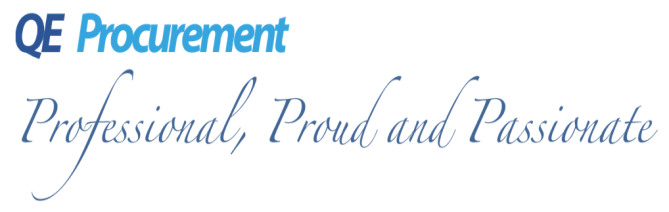 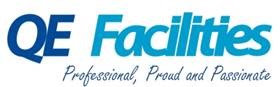 CONFIRMATION OF AWARDClinical IT (Software and Hardware) Solutions for use in all areas of Healthcare – Framework agreement (CI/16/06 – 2016/s 156-283835) (the “Framework”)In order to place an Official Purchase Order under the Framework, please complete the following form and sign and return it to QE Procurement at ghnt.qeframeworks@nhs.net.Table 1Please double click on the table and complete as per your expected contracted payment profile.CONFIRMATION OF AWARDCONFIRMATION OF AWARDOrganisation:Name:Position held (head of procurement or equivalent):Address:Telephone:Email:Description of Clinical IT Solution procured and call off process used:Awarded Supplier:Value of Award and financial payment regime (ie quarterly in arrears/advance etc):Contract length:Purchase Order Number:Signed for and on behalf of: Print name:Position:Signed:Date:Signed for and on behalf of QE Procurement:Queen Elizabeth HospitalSheriff HillGatesheadNE9 6SXPrint name: Dave BurnsPosition: Framework managerSigned:Date:QEF USE ONLY: FRAMWORK REFERENCE NUMBER: